Angaben zu den Auswahlkriterien:77-03-BML-FG-1: Regionaler Ideenfindungs- und WeiterentwicklungsprozessStand 01.06.2023Zur Bewertung Ihres Projektes sind in Hinblick auf die Auswahlkriterien spezielle Informationen erforderlich. Die Fragen sind zu beantworten und vollständig ausgefüllt auf der sogenannten Digitalen Förderplattform (DFP) der AgrarMarkt Austria (AMA) auf https://www.eama.at im Bereich „Angaben zu den Auswahlkriterien“ hochzuladen. Die Fragen zielen exakt auf die Auswahlkriterien ab und sollen dem Auswahlgremium die Bewertung des Projekts ermöglichen.Das für die Fördermaßnahme „Ländliche Innovationssysteme“ (77-03) geltende Punkteschema sowie weitere Informationen zum Auswahlverfahren (z.B. Priorisierung von Auswahlkriterien im Falle von Punktegleichstand) finden Sie im Dokument „Auswahlverfahren und Auswahlkriterien für Projektmaßnahmen im Rahmen des GAP-Strategieplan Österreich 2023-2027“ ab Seite 159 (Punkt 19).Hinweis:Die Fördermaßnahme „Ländliche Innovationssysteme“ (77-03) ist in der Sonderrichtlinie des Bundesministers für Land- und Forstwirtschaft, Regionen und Wasserwirtschaft zur Umsetzung von Projektmaßnahmen der Ländlichen Entwicklung im Rahmen des GAP-Strategieplan Österreich 2023-2027 (Sonderrichtlinie (SRL) LE-Projektförderungen) laut Inhaltsverzeichnis unter Punkt 17 (17.1-17.7) ab Seite 105 zu finden.Die Fördermaßnahme Ländliche Innovationssysteme (77-03) und deren Fördergegenstände (FG) – 17.2.1 laut SRL, in der DFP als FG 1 bezeichnet, und 17.2.2 laut SRL, in der DFP als FG 2 bezeichnet – werden aus Gründen der Antragstellung in der DFP der AMA als drei voneinander getrennte Maßnahmen dargestellt. Der Fördergegenstand 2 der SRL wird in zwei Sub-Fördergegenstände 17.2.2.1 und 17.2.2.2 bzw. in der DFP in zwei getrennte Maßnahmen aufgeteilt. Im Dokument „Auswahlverfahren und Auswahlkriterien für Projektmaßnahmen im Rahmen des GAP-Strategieplan Österreich 2023-2027“, wo die relevanten Auswahlkriterien der Fördermaßnahme „Ländliche Innovationssysteme 77-03“ ab Seite 159 (Punkt 19, 19.1-19.3) zu finden sind, tragen die drei Maßnahmen die Maßnahmencodes 19.1, 19.2, 19.3. Die Maßnahmencodes und Langbezeichungen der SRL, in der DFP und im Dokument zu den Auswahlkriterien werden in Tabelle 1 gegenübergestellt.In diesem Formular werden die Maßnahmencodes der DFP verwendet.Tabelle : Gegenüberstellung der Maßnahmencodes und Langbezeichnungen der Fördergegenstände bzw. Maßnahmen in der SRL, in der DFP und im Dokument zu den AuswahlkriterienBitte beantworten Sie jede der folgenden Fragen kurz und prägnant:Welche Relevanz hat der von Ihnen beabsichtigte Ideenfindungs- und Weiterentwicklungsprozesses für die Region? Wie kann diese Relevanz möglichst nachvollziehbar begründet werden (z.B. unter Bezugnahme auf regionale Strategien)? (Auswahlkriterium 0.1)Welchen Innovationsbedarf wollen Sie adressieren/ansprechen? (Auswahlkriterium 0.1)Wie setzt sich die von Ihnen gewählte Trägerorganisation (inkl. Begleitgremium) zur Durchführung des Ideenfindungs- und Weiterentwicklungsprozesses in der Region zusammen? Warum haben Sie gerade diese Akteur:innen ausgewählt? (Auswahlkriterium 0.2)Wie stellen Sie die Repräsentativität im Rahmen der Trägerorganisation inkl. deren regionale Einbettung sicher? (Auswahlkriterium 0.2)Wie stellen Sie die Diversität im Rahmen der Trägerorganisation sicher? (Auswahlkriterium 0.2)Wie gestalten Sie den geplanten Ideenfindungs- und Weiterentwicklungsprozess in der Region methodisch? (Auswahlkriterium 0.3)Welche Umsetzungsideen haben Sie, um diesen Prozess möglichst innovativ und partizipativ zu gestalten? (Auswahlkriterium 0.3)Welche Vorkehrungen treffen Sie, um eine gute „Rückmeldekultur“ an die Beteiligten sicherzustellen? (Auswahlkriterium 0.3)Wie erfolgt die geplante Einbindung der Zielgruppen für den Ideenfindungs- und Weiterentwicklungsprozess in der Region? (Auswahlkriterium 0.4)Wie erreichen Sie möglichst unterschiedliche Zielgruppen und auch die „unüblichen“ Akteur:innen in der Region? Welche Kommunikationskanäle werden Sie nutzen? (Auswahlkriterium 0.4)Wie erreichen Sie eine möglichst ausgeglichene Auswahl und Zusammenstellung der aktiven Akteur:innen? Beschreiben Sie bitte den geplanten Prozentanteil an Männern/Frauen und jungen Erwachsenen (bis 25 Jahre) bei der Auswahl/Zusammenstellung der aktiven Akteur:innen am Prozess. (Auswahlkriterium 0.4)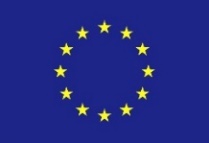 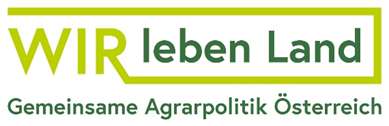 Bezeichnung FG/Maßnahme in der SRLBezeichnung Maßnahme in der DFPBezeichnung Maßnahme im Dokument zu Auswahlkriterien17.2.1: Regionaler Ideenfindungs- und Weiterentwicklungs-prozess77-03-BML-FG-1: Ländliche Innovationssysteme im Rahmen der Europäischen Innovationspartnerschaft-FG-119.1: Regionaler Ideenfindungs- und Weiterentwicklungsprozess und Aktionsplan für Ländliche Innovationsunterstützungsnetzwerke (LIN) und Ländliche Innovationspartnerschaften (LIP) (Fördergegenstand 1)117.2.2.1: Ländliches Innovationsunterstützungs-netzwerk (LIN)77-03-BML-FG-2.1-LIN: Ländliche Innovationssysteme-FG-2.1-Ländliches Innovations-unterstützungsnetzwerk (LIN)19.2: Koordination und Umsetzung eines Ländlichen Innovationsunterstützungsnetzwerks (LIN) (Fördergegenstand 2)17.2.2.2: Ländliche Innovationspartnerschaft (LIP)77-03-BML-FG-2.2-LIP: Ländliche Innovationssysteme-FG-2.2-Ländliche Innovationspartnerschaft (LIP)19.3: Koordination und Umsetzung einer Ländlichen Innovationspartnerschaft (LIP) (Fördergegenstand 2)